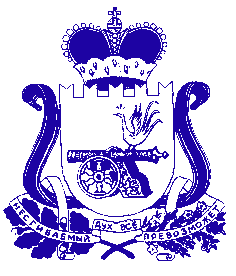 ФИНАНСОВОЕ УПРАВЛЕНИЕ АДМИНИСТРАЦИИ МУНИЦИПАЛЬНОГО ОБРАЗОВАНИЯ «ДЕМИДОВСКИЙ РАЙОН» СМОЛЕНСКОЙ ОБЛАСТИПРИКАЗот 06.10.2021  № 37О внесении изменений в Порядок применения бюджетной классификации Российской Федерации в части, относящейся к местному бюджету  Внести в Порядок применения бюджетной классификации Российской Федерации в части, относящейся к местному бюджету, утвержденный приказом Финансового управления Администрации муниципального образования «Демидовский район» Смоленской области от 28.12.2020 № 70 (в ред. от 29.01.2021 № 3, от 23.03.2021 № 15, от 29.03.2021 № 20, от 24.06.2021 № 2, от 19.07.2021 № 27, от 27.07.2021 № 30, от 23.08.2021 № 32), следующие изменения:1.	  Пункт 2.2  «Непрограммные направления деятельности расходов органа местного самоуправления» раздела 2  «Перечень и правила отнесения расходов местного бюджета на соответствующие целевые статьи» дополнить абзацами следующего содержания:«75 4 00 00000 Председатель Контрольно-ревизионной комиссии муниципального образования «Демидовский район» Смоленской областиПо данной целевой статье отражаются расходы местного бюджета на обеспечение деятельности Председателя Контрольно-ревизионной комиссии муниципального образования».Приложение к Порядку применения бюджетной классификации Российской Федерации в части, относящейся к местному бюджету «Перечень и коды целевых статей расходов местного бюджета» дополнить строками следующего содержания:Настоящий приказ вступает в силу со дня подписания.«7540000000Председатель контрольно-ревизионной комиссии муниципального образования «Демидовский район» Смоленской области».«7540000140Расходы на обеспечение функций органов местного самоуправления».Начальник Финансового управления Администрации муниципального образования  «Демидовский район» Смоленской области                                        Н.П. Козлова